Форма бланка утверждена РешениемМС МО «Купчино» от 24.10.2019 № 14проект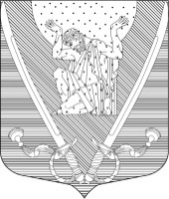 МУНИЦИПАЛЬНЫЙ СОВЕТвнутригородского муниципального образованияСанкт-Петербургамуниципальный округ Купчино6 СОЗЫВ (2019-2024 г.г.)Р Е Ш Е Н И Е  № хххх.02.2020 г.                                                                                                     Санкт-ПетербургСодержание: «Об утверждении Положения о порядке организационного и материально-технического обеспечения подготовки и проведения муниципальных выборов, местного референдума, голосования по отзыву депутата муниципального совета, члена выборного органа местного самоуправления, выборного должностного лица местного самоуправления, голосования по вопросам изменения границ муниципального образования, преобразования муниципального образования, за исключением полномочий исполнительных органов государственной власти Санкт-Петербурга, установленных федеральными законами и законами Санкт-Петербурга»В соответствии с Федеральным законом № 131-ФЗ от 06.10.2003 «Об общих принципах организации местного самоуправления в Российской Федерации», Законом Санкт-Петербурга от 23.09.2009 № 420-79 «Об организации местного самоуправления в Санкт-Петербурге», Уставом внутригородского муниципального образования Санкт-Петербурга муниципальный округ Купчино (далее – Устав муниципального образования), рассмотрев правотворческую инициативу прокуратуры Фрунзенского района Санкт-Петербурга,Муниципальный Совет     Р  Е  Ш  И  Л   :Утвердить Положение о порядке организационного и материально-технического обеспечения подготовки и проведения муниципальных выборов, местного референдума, голосования по отзыву депутата муниципального совета, члена выборного органа местного самоуправления, выборного должностного лица местного самоуправления, голосования по вопросам изменения границ муниципального образования, преобразования муниципального образования, за исключением полномочий исполнительных органов государственной власти Санкт-Петербурга, установленных федеральными законами и законами Санкт-Петербурга, согласно приложению к настоящему решению.Настоящее решение вступает в силу с момента его обнародования в порядке, предусмотренном статьей 42 Устава муниципального образования.Контроль за исполнением решения возложить на Главу муниципального образования А.В. Пониматкина.Глава муниципального образования -Председатель Муниципального Совета                                                 А.В. ПониматкинПриложение к решению МС МО «Купчино»от ХХ.ХХ.2020 г. № ХХПОЛОЖЕНИЕо порядке организационного и материально-технического обеспечения подготовки и проведения муниципальных выборов, местного референдума, голосования по отзыву депутата муниципального совета, члена выборного органа местного самоуправления, выборного должностного лица местного самоуправления, голосования по вопросам изменения границ муниципального образования, преобразования муниципального образования, за исключением полномочий исполнительных органов государственной власти Санкт-Петербурга, установленных федеральными законами и законами Санкт-ПетербургаОбщие положенияНастоящее Положение о порядке организационного и материально-технического обеспечения подготовки и проведения муниципальных выборов, местного референдума, голосования по отзыву депутата муниципального совета, члена выборного органа местного самоуправления, выборного должностного лица местного самоуправления, голосования по вопросам изменения границ муниципального образования, преобразования муниципального образования (далее - Положение) в соответствии с Законом Санкт-Петербурга от 23.09.2009    № 420-79 «Об организации местного самоуправления в Санкт-Петербурге», Законом Санкт-Петербурга от 26.05.2014 № 303-46 «О выборах депутатов муниципальных советов внутригородских муниципальных образований Санкт-Петербурга», Законом Санкт-Петербурга от 19.03.2004 № 138-22 «О местном референдуме в Санкт-Петербурге» определяет порядок организационного и материально-технического обеспечения подготовки и проведения муниципальных выборов, местного референдума, голосования по отзыву депутата Муниципального Совета Муниципального образования, члена выборного органа местного самоуправления, выборного должностного лица местного самоуправления, голосования по вопросам изменения границ внутригородского муниципального образования Санкт-Петербурга муниципальный округ Купчино (далее - Муниципальное образование), преобразования Муниципального образования.Организационное и материально-техническое обеспечение осуществляется в целях создания условий для эффективного осуществления избирательной комиссией муниципального образования (далее - избирательная комиссия) своих полномочий по организации подготовки и проведения муниципальных выборов, местного референдума, голосования по отзыву депутата муниципального совета муниципального образования, члена выборного органа местного самоуправления, выборного должностного лица местного самоуправления, голосования по вопросам изменения границ муниципального образования, преобразования муниципального образования (далее - полномочия избирательной комиссии).Под организационным обеспечением понимается комплекс мероприятий по организации деятельности избирательной комиссии по осуществлению своих полномочий.Под материально-техническим обеспечением понимается комплекс мероприятий по созданию и поддержанию материально-технической базы, необходимой для обеспечения осуществления полномочий избирательной комиссии.Организационное обеспечениеМероприятия по организационному обеспечению осуществляются по следующим направлениям:информационное обеспечение;документационное обеспечение;архивное обеспечение;иные мероприятия, направленные на создание условий для эффективного осуществления избирательной комиссией своих полномочий.Материально-техническое обеспечениеМатериально-техническое обеспечение осуществляется по следующим направлениям:предоставление служебных помещений, иных имущественных объектов, используемых избирательной комиссией, в состоянии, соответствующем противопожарным, санитарным, экологическим и иным установленным законодательством требованиям (в том числе обеспечение предоставления коммунальных услуг (энергоснабжение, теплоснабжение, водоснабжение, канализация, вывоз отходов);иные мероприятия, направленные на материально-техническое обеспечение осуществления полномочий избирательной комиссии, не противоречащие действующему законодательству.Финансирование организационного и материально-технического обеспечения подготовки и проведения муниципальных выборов, местного референдума, голосования по отзыву депутата Муниципального Совета Муниципального образования, члена выборного органа местного самоуправления, выборного должностного лица местного самоуправления голосования по вопросам изменения границ Муниципального образования, преобразования Муниципального образованияФинансирование мероприятий по организационному и материально-техническому обеспечению подготовки и проведения муниципальных выборов, местного референдума, голосования по отзыву депутата Муниципального Совета Муниципального образования, члена выборного органа местного самоуправления, выборного должностного лица местного самоуправления голосования по вопросам изменения границ Муниципального образования, преобразования Муниципального образования осуществляется за счет средств, выделенных на эти цели из местного бюджета Муниципального образования.Финансирование расходов осуществляется в соответствии с утвержденной сметой о распределении расходов местного бюджета.Главным распорядителем средств, предусмотренных в местном бюджете на выборы, является избирательная комиссия.Председатель избирательной комиссии распоряжается денежными средствами, выделенными на подготовку и проведение муниципальных выборов, местного референдума, голосования по отзыву депутата муниципального совета муниципального образования, члена выборного органа местного самоуправления, выборного должностного лица местного самоуправления голосования по вопросам изменения границ Муниципального образования, преобразования муниципального образования, и несет ответственность за соответствие финансовых документов решениям избирательной комиссии по финансовым вопросам и за представление финансовых отчетов о расходовании указанных средств в порядке и сроки, которые установлены действующим законодательством.192212,  Санкт-Петербург,  ул. Будапештская,  дом № 19,  корп.№ 1;  тел.  (812) 7030410,  e-mail: mocupсh@gmail.com.